- FIGEAC -
place de l’AveyronSamedi 23 avril - 9h00 à 19h00Restauration sur placeContact, réservation stand : 06 00 00 00 00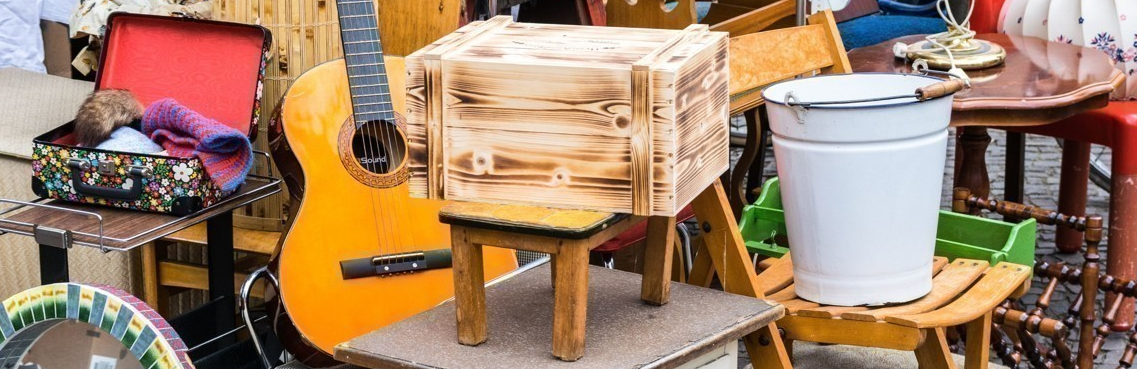 Ne pas jeter sur la voie publique